Základné informácie o testovaní T9-2017 pre rodičov a žiakov ZŠ v Ľutine.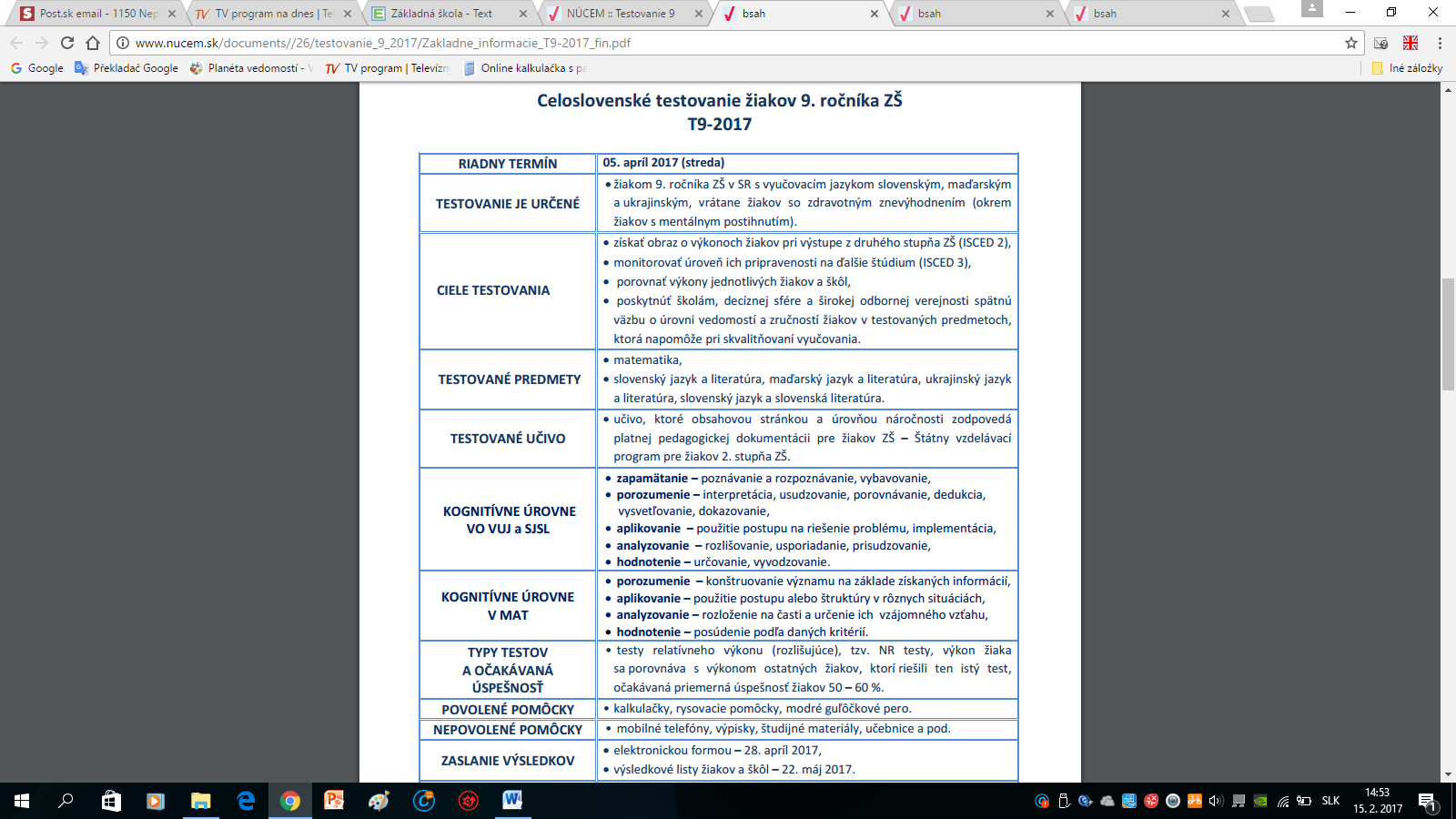 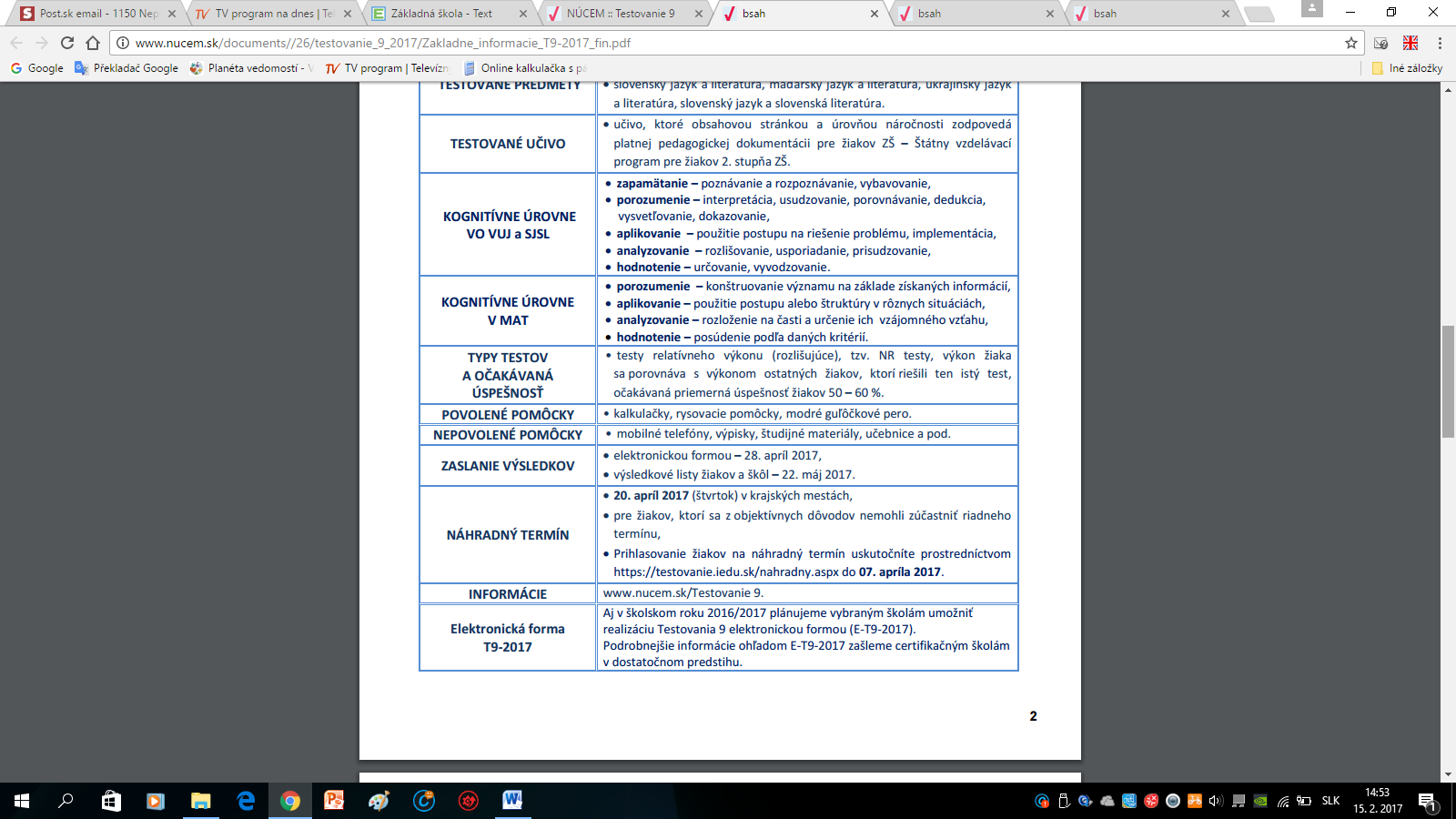 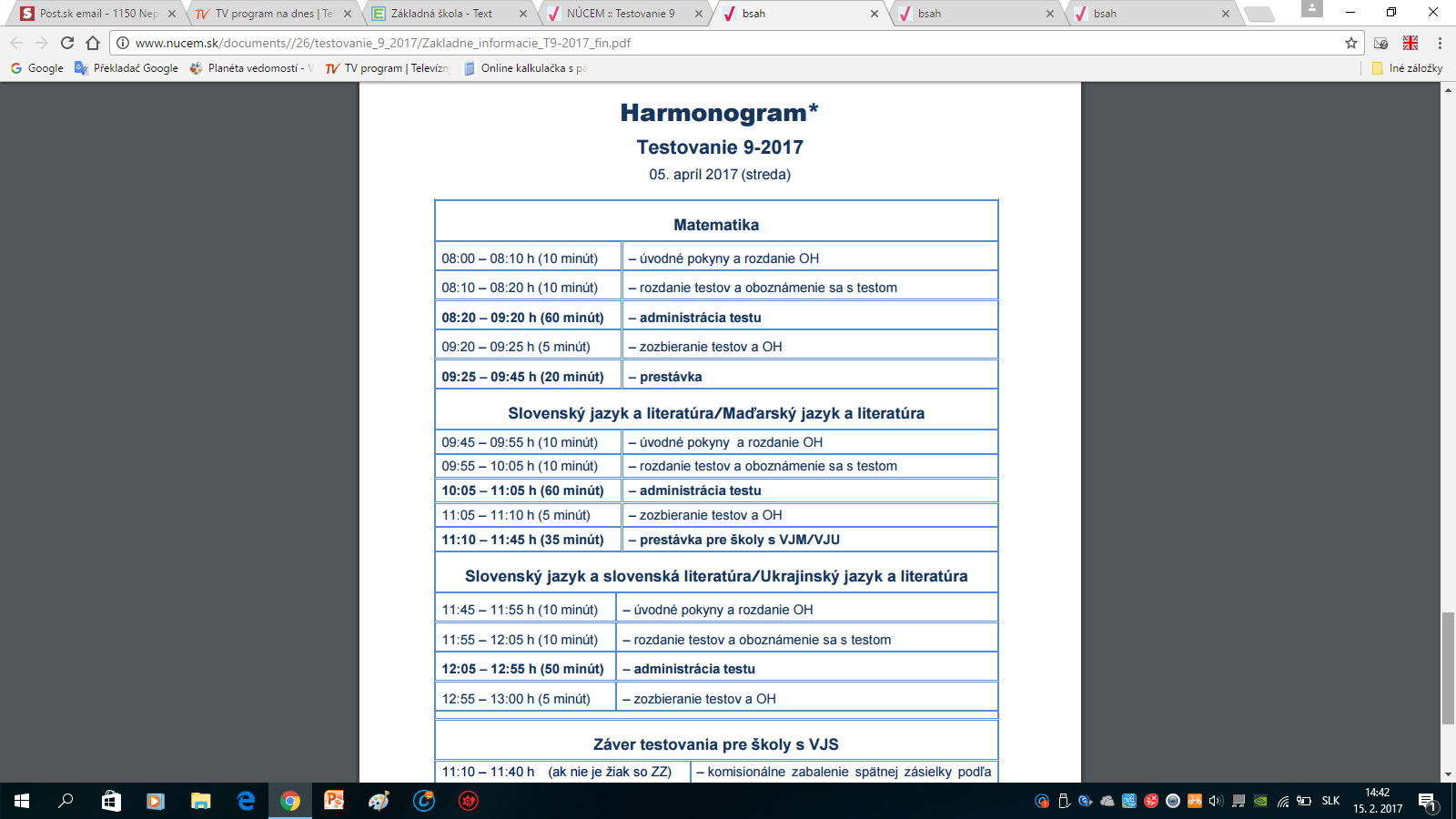 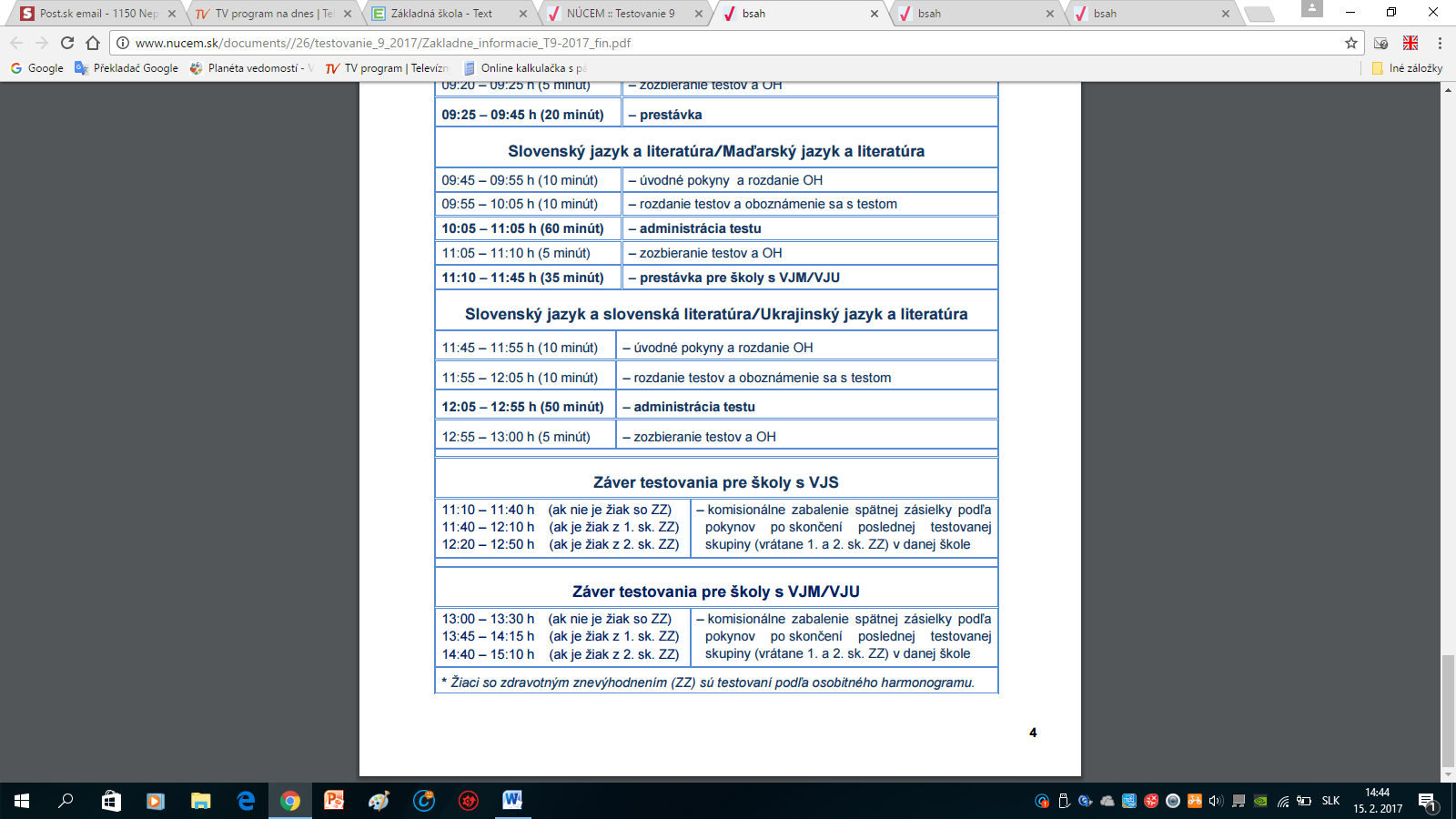 